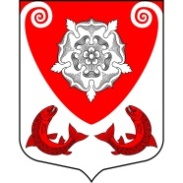 МЕСТНАЯ  АДМИНИСТРАЦИЯМО РОПШИНСКОЕ СЕЛЬСКОЕ ПОСЕЛЕНИЕМО ЛОМОНОСОВСКОГО  МУНИЦИПАЛЬНОГО РАЙОНАЛЕНИНГРАДСКОЙ ОБЛАСТИП О С Т А Н О В Л Е Н И Е№ 24от  15.02.2016 г.О порядке привлечения сил и средств для тушения пожаров на территории МО Ропшинское сельское поселение В соответствии с Федеральным законом от 06.10.2003г. №131-ФЗ «Об общих принципах организации местного самоуправления в Российской Федерации»,   Федеральным законом  от 21.12.2004г. №69-ФЗ «О пожарной безопасности», расписанием выездов пожарных частей и порядке привлечения сил и средств для тушения пожаров на территории МО Ропшинское сельское поселение  и в целях совершенствования организации тушения пожаров в границах административно – территориальной единицы Ропшинскоесельскоепоселение,местная администрация муниципального образования Ропшинское сельское поселение                     ПОСТАНОВЛЯЕТ:1.Определить порядок привлечения сил и средств пожарной охраны  и иных служб поселения (скорая помощь, предприятие электросетей и др.) на тушение пожаров в МО Ропшинское сельское поселение.1.1. Выезд подразделений пожарной охраны и иных служб поселения на тушение пожаров и их ликвидацию осуществлять  в обязательном порядке в соответствии с планом привлечения сил и средств по тушению пожаров на территории МО Ропшинское сельское поселение.1.2. Рекомендовать руководителям служб, предприятий и организаций, расположенных на территории  МО Ропшинское сельское поселение обеспечить своевременный и в полном объеме выезд пожарных боевых  расчетов и команд, а также  специальной техники на пожары, в соответствии с утвержденным планом привлечения сил и средств по тушению пожаров.2.Директору МУП «Водолей» Чернышову С.Э., совместно  с руководителями ФГКУ 37 отряда ФПС  по Ленинградской области обеспечить поддержание постоянной готовности сил и средств пожарной охраны, противопожарных формирований предприятий, организаций и учреждений, независимо от форм собственности, расположенных на территории МО Ропшинское сельское поселение на тушение пожаров.3. Утвердить форму основного документа по организации пожаротушения на территории МО Ропшинское сельское поселение3.1.Форма №1 «план привлечения сил и средств ФГКУ 37 отряда ФПС  по Ленинградской области, ведомственных и частных пожарных команд, ДПД  на тушение пожаров и проведение аварийно – спасательных работ на территории МО Ропшинское сельское поселение (приложение 1)4. Утвердить «Положение о порядке привлечения сил и средств, для тушения пожаров на территории МО Ропшинское сельское поселение».5. Директору МУП «Водолей» Чернышову С.Э. совместно  с руководителями ФГКУ 37 отряда ФПС  по Ленинградской области в срок до 15.03.2016г. разработать документы по организации пожаротушения  по форме №1 приложения №1 настоящего постановления.6.Настоящее постановление разместить на официальном сайте МО Ропшинское сельское поселение в сети «Интернет».7.Постановление вступает в силу с момента его принятия.8. Контроль за исполнением настоящего постановления возложить на директора МУП «Водолей» Чернышова С.Э.Глава местной администрацииМО Ропшинское сельское поселение                                                      Морозов Р. М.исп. Чернышов С.Э.Приложение №1Утверждено постановлением местной  администрацииМО Ропшинское сельское  поселение№24 от 15.02.2016г.ПЛАН ПРИВЛЕЧЕНИЯ СИЛ И СРЕДСТВФГКУ 37 отряда ФПС  по Ленинградской области, ведомственных и частных пожарных команд, ДПД  на тушение пожаров и проведение аварийно – спасательных работ на территории МО Ропшинское сельское поселениеПриложение №2к Постановлению № 24 от 15.02.2016г.местной  администрацииМО Ропшинское сельское поселениеПОЛОЖЕНИЕО порядке привлечения сил и средств для тушения пожаров на территорииМО Ропшинское сельское поселение1.Общие положения1.1. Настоящее положение регулирует порядок привлечения сил и средств подразделений пожарной охраны и организаций для тушения пожаров и проведения аварийно – спасательных работ на территории МО Ропшинское сельское поселение в соответствии с федеральными законами от 21.12.1994г. №69 –ФЗ «О пожарной безопасности», от 06.10.2003 №131 –ФЗ «Об общих принципах организации местного самоуправления в Российской Федерации», Областным  законом  Ленинградской области от 25.12.2006г. № 169 –ОЗ «О пожарной безопасности в Ленинградской области», расписанием выездов пожарных частей и порядке привлечения сил и средств для тушения пожаров на территории Ломоносовского муниципального района».1.2. Для тушения пожаров и проведения аварийно – спасательных работ на территории МО Ропшинское сельское поселение привлекаются следующие силы:-подразделения федеральной противопожарной службы ГУ МЧС России по ЛО;- территориального управления ГУ ЛО;- подразделения ведомственной пожарной охраны;- подразделения добровольной пожарной охраны;- противопожарные формирования организаций, расположенных в границах муниципального образования Ропшинское сельское поселение;- аварийно – спасательные формирования организаций.  При возникновении пожаров и других чрезвычайных ситуаций на объектах жизнеобеспечения руководители Ломоносовской районной эксплуатационной службы газового хозяйства направляют к месту пожара аварийно – технические бригады. Для тушения пожаров и проведения аварийно – спасательных работ на  территории МО Ропшинское сельское поселение привлекаются следующие средства:- пожарная и специальная техника;- средства связи;- огнетушащие вещества, находящиеся на вооружении в подразделениях пожарной охраны;- первичные средства пожаротушения, а также приспособления для целей пожаротушения, вспомогательная и водоподающая  техника организаций представляемая на безвозмездной основе.1.3. На тушение пожаров привлекаются силы и средства Управления внутренних  дел по Ломоносовскому муниципальному району  в соответствии с задачами, возложенными на них законами и иными правовыми актами Российской Федерации и Ленинградской области.1.4. Для тушения пожаров используются  все источники водоснабжения (водообеспечения) организаций, независимо от форм собственности и назначения, на безвозмездной основе.1.5. Руководители организаций, расположенных в границах муниципального образования, обязаны:- содержать в исправном состоянии системы и средства противопожарной защиты, включая первичные системы тушения пожаров, не допускать их использования не по назначению;- оказать содействие пожарной охране при тушении пожара;-предоставлять при тушении пожаров на территории организаций необходимые силы и средства;-обеспечить доступ должностным лицам пожарной охраны при осуществлении ими служебных обязанностей по тушению пожаров на территории, в здания, сооружения и иные объекты организаций;- сообщать в пожарную охрану о состоянии дорог и изменении подъездов к объекту.2.Порядок привлечения сил и средств на тушение пожаров.2.1. Привлечение сил и средств пожарной охраны и противопожарных формирований организаций на тушение пожаров и проведение  аварийно–спасательных работ при их тушении осуществляется на условиях и в порядке, установленном законодательством Российской Федерации и настоящим Положением.2.2. Порядок привлечения сил и средств в границах МО Ропшинское сельское поселение на объектах – руководителем объекта.2.3. Выезд подразделений пожарной охраны и противопожарных формирований организаций на тушение пожаров и проведение аварийно – спасательных работ осуществляется в порядке, установленном расписанием выездов и Плана привлечения сил и средств. Выезд осуществляется на безвозмездной основе.2.4. Взаимодействие подразделений пожарной охраны с аварийными и специальными службами  организаций при тушении пожаров осуществляется на основе совместных  Соглашений.2.5.Координацию деятельности всех видов пожарной охраны и аварийно – спасательных  формирований, участвующих в тушении пожаров и проведении аварийно – спасательных работ на территории МО Ропшинское сельское поселение осуществляет в установленном  порядке руководитель Ломоносовского гарнизона противопожарной службы.2.6.Непосредственное руководство тушением пожара осуществляется  прибывшими на пожар  старшим оперативным должностным лицом пожарной охраны и организацией участвующих в тушении пожара, а также дополнительно привлеченными к тушению пожара силами.2.7. Руководитель тушения пожара отвечает за выполнения задачи, за безопасность личного состава пожарной охраны, участвующего в тушении пожара и привлеченных к тушению пожара дополнительных сил.Никто не вправе вмешиваться в действия руководителя тушения пожара или отменять его распоряжения при тушении пожара.  Указания руководителя тушения пожара обязательны для исполнения всеми должностными лицами и гражданин на территории, на которой осуществляется действия по тушению пожара. При необходимости руководитель тушения, в том числе ограничивающие права должностных лиц и  граждан на указанной территории.2.8. Руководитель тушения пожара устанавливает границы территории, на которой осуществляются действия по тушению пожара, порядок  и особенности  боевой работы   личного состава, определяет необходимое количество привлекаемой пожарной и другой техники.2.9. В случае недостаточного количества или выхода из строя пожарной или  специальной техники руководитель гарнизона (должностное лицо ГПО) совместно с директором МУП «ВОДОЛЕЙ» Чернышовым С.Э.,  принимают меры по привлечению дополнительных сил и средств, других противопожарных подразделений и организаций, находящихся в границах МО Ропшинское сельское поселение.2.10. Выезд следственной оперативной группы полиции к месту пожара осуществляется в соответствии с приказами и инструкциями о взаимодействии в установленном порядке.Ознакомлены:Директор МКУ «Культурно-спортивный центр Ропшинское сельское поселение»:	 Карпова Е.Г.Генеральный Директор ООО «АВЕН-СПБ»:                                       Сухочев И.В.И.О. Генерального Директора ЗАО « Красносельское»:	Андреева Т.Ф.Директор МОУ «Ропшинская основная общеобразовательная школа» :	Разносчикова С.В.Директор МОУ «Яльгелевская основная общеобразовательная школа»:	Сергеева Т.Н.Директор Т.Д. «Стройудача» в п. Ропша:	Георгиева Т.И.Директор МУП «Ритуал»:	                                                                                Петров В.А.№ п/пНаименование населенных пунктовСилы, привлекаемые к тушению пожараСпособ вызова(телефон и др.)Расстояние до населенного пункта,км.Техника, привлекаемая для тушения пожара (по номеру)  Наименованиеорганизации,  выделяющей технику 1.д. ЯльгелевоПЧ-134 ОГПС-5 г. Волосово  (Русско-Высоцкое), ПЧ-57-(Оржицы)ПЧ-33(Красное Село)01;8-(813-76)-73-2808-911-251-38-465,9 кмЭкскаватор-погрузчик «JCB»,GWP-50-01пожарная мотопомпа, пожарные рукава, пожарные гидранты, ранцевые опрыскивателиАвтобус ПАЗ32053-70Трактор-бульдозер Т-1302 грузовые автомашиныМестная администрация муниципального образованияРопшинское сельское поселение;Ропшинская СОШЗАО «Красносельское»2 .д. Большие и Малые Горки, д. Нижняя КипеньПЧ -134 ОГПС-5 г. Волосово  (Русско-Высоцкое), ПЧ-57-(Оржицы)01; 8-(813-76) 73-2808-911-251-38-468,7 кмЭкскаватор-погрузчик «JCB»,32053-70 ПАЗ-50-01пожарная мотопомпа, пожарные рукава,пожарные гидранты, ранцевые опрыскивателиАвтобус ПАЗ32053-70Местная администрация муниципального образованияРопшинское сельское поселение;Ропшинская СОШ3д.ГлядиноПЧ -134 ОГПС-5 г. Волосово  (Русско-Высоцкое), ПЧ-57-(Оржицы)01; 8-(813-76) 73-2808-911-251-38-4616 кмЭкскаватор-погрузчик «JCB»,GWP-50-01пожарная мотопомпа, пожарные рукава,ранцевые опрыскивателиМестная администрация муниципального образованияРопшинское  сельское поселение;4Д. ОликиПЧ -134 ОГПС-5 г. Волосово  (Русско-Высоцкое), ПЧ-57-(Оржицы)01; 8-(813-76) 73-2808-911-251-38-4611,0 кмЭкскаватор-погрузчик «JCB»,GWP-50-01пожарная мотопомпа, пожарные рукава,ранцевые опрыскивателиМестная администрация муниципального образованияРопшинское сельское поселение;5д.МихайловскаяПЧ -134 ОГПС-5 г. Волосово  (Русско-Высоцкое), ПЧ-57-(Оржицы)01, 8-(813-76) 73-2808-911-251-38-4612,5 кмЭкскаватор-погрузчик «JCB»,GWP-50-01пожарная мотопомпа, пожарные рукава,ранцевые опрыскивателиМестная администрация муниципального образованияРопшинское сельское поселение;6п. РопшаПЧ -134 ОГПС-5 г. Волосово  (Русско-Высоцкое), ПЧ-57-(Оржицы)ПЧ-33(Красное Село)01, 8-(813-76) 73-2808-911-251-38-4610,5 кмЭкскаватор-погрузчик «JCB», GWP-50-01пожарная мотопомпа, пожарные рукава, ранцевые опрыскиватели  Трактор-бульдозер Т-1302 грузовые автомашиныМестная администрация муниципального образованияРопшинское сельское поселение;ЗАО «Красносельское»7д.КоцеловоПЧ -134 ОГПС-5 г. Волосово  (Русско-Высоцкое), ПЧ-57- (Оржицы)ПЧ-33(Красное Село)01, 8-(813-76) 73-2808-911-251-38-4613,0 кмЭкскаватор-погрузчик «JCB»,GWP-50-01пожарная мотопомпа, пожарные рукава, ранцевые опрыскивателиТрактор-бульдозер Т-1302 грузовые автомашиныМестная администрация муниципального образования Ропшинское сельское поселение;ЗАО «Красносельское»